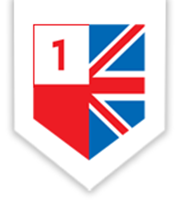 WYKAZ PODRĘCZNIKÓW OBOWIĄZUJĄCYCH W ROKU SZKOLNYM 2022/2023  - KLASA VIILp.PrzedmiotTytuł podręcznikaAutorWydawnictwoNumer dopuszczenia1.Język polskiNOWE słowa 
na start! 7M. DerlukiewiczA. KlimowiczNowa Era907/4/20202.Język angielskiSuper PowersDziewicka Aleksandra , Hadley KevinNowa Era1097/4/20203.Język niemieckiMaximal 1.Praca zbiorowaKlett1094/1/2020
4.Język francuskiC'est Parti! 2Opracowanie zbioroweDraco989/2/2019 nowa podstawa 993/2/2020 stara podstawa5.BiologiaPuls Życia 7Małgorzata JefimowNowa Era
844/3/2020/z16.GeografiaPlaneta Nowa 7Roman Malarz, Mariusz Szubert, Tomasz RachwałNowa Era906/3/2019/z17.InformatykaLubię to! 7G. KobaNowa Era847/4/2020/z18.Religia„Szukam Was”red. Władysław Kubik SJWAMAZ-31-01/19-KR-1/11
9.HistoriaPodróże w czasie 7Tomasz Małkowski
Gdańskie Wydawnictwo Oświatowe829/4/201710.MatematykaMatematyka z plusem 7praca zbiorowa pod redakcją M. Dobrowolskiej
Gdańskie Wydawnictwo Oświatowe780/4/201711.FizykaSpotkania z fizyką 7Grażyna Francuz-Ornat, Teresa Kulawik, Maria Nowotny-RóżańskaNowa Era885/1/201712.ChemiaChemia dla klasy 7D. ŁasińskiŁ. SpornyD. StrutyńskaP. WróblewskiMAC1069/1/201913.PlastykaDo dzieła! 7Marta Ipczyńska, Natalia MrozkowiakNowa Era903/4/2020/z1
14.MuzykaLekcja muzyki 7Monika Gromek, Grażyna KilbachNowa Era852/4/2020/z1